		Family Law Toolkit for SurvivorsThe Domestic Violence & Mental Health Collaboration Project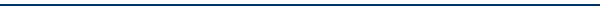 Songs for Surviving the Family Law Process TemplateListening to music is an effective way to distract yourself and to improve your mood. Music has been shown to decrease anxiety and depression. It also decreases the level of cortisol, a stress hormone in your body. Music can be motivational, driving you forward when you feel like giving up.This handout provides a list of songs selected to help you throughout the family law process. They are chosen for many reasons—some songs are motivating, others relaxing, some may just bring a smile to your face. The lyrics of these songs are about surviving and connecting with your inner strength. We chose a range of musical styles, so you can pick the songs that resonate most with you. You may also want to add your own favorites to this list. You can listen when you are feeling stressed, on your way to or from court, or daily as part of your self-care. For additional suggestions about reducing your stress and taking care of yourself throughout this process, check out the Coping Skills handout, speak with a domestic violence advocate insert a link to DV Advocacy Resources or see a mental health service provider insert a link to mental health treatment resources. Song List OverviewBelow are selections from each song and a brief explanation as to why we chose each one. You can click on the song name or scroll down to see the full lyrics of each song. Complete Song LyricsA Little Bit Stronger – Sara Evans I'm telling myself I'll be okay. Even on my weakest days, I get a little bit stronger.This country ballad describes building strength day by day while letting go of a failed relationship. Things may be rough right now, but you will get stronger. Beautiful – Christina Aguilera The sun will always shine… words can't bring us down Pop star Christina Aguilera sends a simple yet powerful message in this 2002 hit that no matter how hard times become, you are beautiful, and you never need to give up.Brave – Sara Bareilles Say what you wanna say, and let the words fall out… I wanna see you be brave. This 2013 pop tune encourages you to communicate your thoughts and feelings. If you need to summon your courage before going to court, this song is good choice. Feeling Good – Nina Simone It's a new dawn, it's a new day, it's a new life for me, and I'm feelin' good. Jazz great Nina Simone sings this classic from the 1960’s. It is an uplifting, powerful song about joy, freedom, and new beginnings. It feels good!I am Woman – Helen Reddy If I have to, I can face anything. I am strong, I am invincible, I am woman. Australian pop singer Helen Reddy sings this feminist anthem from the 1970’s. It is an upbeat song about personal empowerment and the strength of women.I Like The Things About Me – Mavis Staples I like the things about me; I like the things about me that I once despised Blues and gospel singer and civil rights activist Mavis Staples sings this funk/soul style song about self-respect and feeling good about yourself.I Will Not Be Broken - Bonnie Raitt  You can hold me but you can’t hold what’s within A bluesy, rock, country song about withstanding someone else’s attempts to change or harm you. Be true to yourself.I Will Survive – Gloria Gaynor I’ve got all my life to live, I’ve got all my love to give, and I’ll survive A disco song from the 1970’s that remains one of Gloria Gaynor’s top hits today.  It’s about having the will to move on and to survive after heartbreak.  It’s My Life – Bon Jovi  It’s now or never, I ain’t gonna live forever, I just want to live while I’m alive This rock song by 80’s hair metal band Bon Jovi is all about taking control of your life. It gets you on your feet and ready for action.Jar of Hearts – Christina Perri  I have grown too strong to ever fall back into your arms In Christina Perri’s debut single, she sings about refusing to return to a broken relationship. This simple piano and string ballad evokes a quiet sense of strength.Let It Go – Idina Menzel Let it go, let it go; And I’ll rise like the break of dawn This song from the Disney film Frozen is about letting go of ideas about what you should be and embracing the freedom to be yourself without fear or limits. Listen – Beyoncé  The time has come for my dreams to be heard. They will not be pushed aside Pop icon Beyoncé sings this soul/R&B song from Dreamgirls. It is a passionate song about independence, prioritizing yourself, and not giving up on your dreams.Shake it Out – Florence + The Machine It's always darkest before the dawn English Indie rock singer Florence Welch sings about the vulnerability of heartbreak and the possibilities of renewal. After court, you might want to shake it out.  The Show Must Go On – Queen  I have to find the will to carry on…on with the show This song is about the lead singer of Queen continuing to perform as he was dying of AIDS. It is about finding the will and courage to keep going in the face of adversity. Sisters are Doin’ it for Themselves – Eurythmics  Sisters are doin' it for themselves. Standin' on their own two feet. This pop song celebrates the progress women have made in our society. Women are everywhere, can do anything, and do not have to hide behind a man. Inspiring!Strength, Courage & Wisdom – India.Arie  Strength, courage, and wisdom, and it's been inside of me all along This 2001 R&B song by Grammy award winner India.Arie is a soothing and positive reminder of the strength, courage, and wisdom within each of us.Stronger (What Doesn’t Kill You) – Kelly Clarkson You know I dream in colour, And do the things I want This pop rock dance tune is about growing stronger by facing life’s challenges. Although the family law system can be challenging, you can come out of it stronger. Try – Pink  Just because it burns doesn't mean you're gonna die; You've gotta get up & tryThis contemporary pop rock ballad urges us to try even when pain tempts us to quit. If you are struggling to get out of bed, Pink will sing to you, “You’ve gotta get up.”These songs are available for download on Spotify at http://open.spotify.com/user/mhdvcollab/playlist/7cUPRy3IcKn2CpDteYGcIJ. This project is supported by Grant No. 2014-FW-AX-K010 awarded by the Office on Violence Against Women, U.S. Department of Justice. The opinions, findings, conclusions, and recommendations expressed in this publication are those of the authors and do not necessarily reflect the views of the Department of Justice, Office on Violence Against Women. Complete Song LyricsA Little Bit Stronger- Sara EvansWoke up late today, and I still feel the sting of the pain.But I brushed my teeth anyway, got dressed through the mess and put a smile on my face.I got a little bit stronger.Riding in the car to work, and I'm trying to ignore the hurt. So I turned on the radio, Stupid song made me think of you, I listened to it for minute, but then I changed it. I'm getting a little bit stronger, just a little bit stronger.And I'm done hoping that we can work it out, I'm done with how it feels, spinning my wheelsLetting you drag my heart around.And ohhhI'm done thinking, that you could ever change. I know my heart will never be the same, but I'm telling myself I'll be okay. Even on my weakest days, I get a little bit stronger.Doesn't happen over night, but you turn around and a months gone by,And you realize you haven't cried.I'm not giving you a hour or a second or another minute longer. I'm busy getting stronger. And I'm done hoping that we can work it out, I'm done with how it feels, spinning my wheelsLetting you drag my heart around.And ohhhI'm done thinking, that you could ever change. I know my heart will never be the same, but I'm telling myself I'll be okay. Even on my weakest days, I get a little bit stronger. I get a little bit stronger.Getting along without you baby,I'm better off without you baby,How does it feel with out me baby?I'm getting stronger without you baby.And I'm done hoping that we can work it out, I'm done with how it feels, spinning my wheelsLetting you drag my heart around.And ohhhI'm done thinking, that you could ever change. I know my heart will never be the same, but I'm telling myself I'll be okay, Even on my weakest days, I get a little bit stronger.I get a little bit stronger.I'm just a little bit stronger.A little bit, a little bit, a little bit stronger. I get a little bit strongerWriters: 	Hillary Lindsey, Luke Robert LairdCopyright: 	High Powered Machine Music, Emi Foray Music, BMG Gold Songs, Hillary 		Dawn Songs, Universal Music – CareersBeautiful- Christina AguileraDon't look at meEvery day is so wonderfulThen suddenly it's hard to breathe.Now and then I get insecureFrom all the pain, I'm so ashamed.I am beautiful no matter what they say.Words can't bring me down.I am beautiful in every single way.Yes, words can't bring me down... Oh no.So don't you bring me down today.To all your friends you're delirious,So consumed in all your doom.Trying hard to fill the emptiness.The pieces gone, left the puzzle undone.is that the way it is?You are beautiful no matter what they sayWords can't bring you down....oh noYou are beautiful in every single wayYes, words can't bring you down, oh, noSo don't you bring me down today...No matter what we do(no matter what we do)No matter what we say(no matter what we say)We're the song inside the tuneFull of beautiful mistakesAnd everywhere we go(and everywhere we go)The sun will always shine(the sun will always, always shine)And tomorrow we might wake on the other sideWe are beautiful no matter what they sayYes, words won't bring us down, no, noWe are beautiful in every single wayYes, words can't bring us down, oh, noSo don't you bring me down todayOh, yeah, don't you bring me down today, yeah, oohDon't you bring me down ooh... todayWriters: 	Calvin Broadus, Pharrell Williams, Chad Hugo, Daniel Powter, Linda Perry, 		John Eugene WesleyCopyright: 	360 Music, Songs Mp O.B.O. Pharrell Williams, Stuck In The Throat Music, 		Jada Loves Daddys Musik, Song 6 Music, Sony/ATV HarmonyBrave- Sara BareillesYou can be amazingYou can turn a phrase into a weapon or a drugYou can be the outcastOr be the backlash of somebody’s lack of loveOr you can start speaking upNothing’s gonna hurt you the way that words doWhen they settle ‘neath your skinKept on the inside and no sunlightSometimes a shadow winsBut I wonder what would happen if youSay what you wanna sayAnd let the words fall outHonestly I wanna see you be braveWith what you want to sayAnd let the words fall outHonestly I wanna see you be braveI just want to see youI just wanna see youI just wanna see youI wanna see you be brave x 2Everybody’s been there,Everybody’s been stared down by the enemyFallen for the fearAnd done some disappearing,Bow down to the mightyDon’t run, just stop holding your tongueMaybe there’s a way out of the cage where you liveMaybe one of these days you can let the light inShow me how big your brave isSay what you wanna sayAnd let the words fall outHonestly I wanna see you be braveWith what you want to sayAnd let the words fall outHonestly I wanna see you be braveAnd since your history of silenceWon’t do you any good,Did you think it would?Let your words be anything but emptyWhy don’t you tell them the truth?Say what you wanna sayAnd let the words fall outHonestly I wanna see you be braveWith what you want to sayAnd let the words fall outHonestly I wanna see you be braveI just wanna see youI just wanna see youI just wanna see youI wanna see you be brave x 2I just wanna see youI just wanna see youI just wanna see you x 2Writers: 	Sara Bareilles, Jack AntonoffCopyright: 	Sony/ATV Songs LLC, Ducky Donath Music, Tiny Bear Music, Sony/ATV 		Tunes LLCFeeling Good – Nina SimoneBirds flyin' high, you know how I feelSun in the sky, you know how I feelBreeze driftin' on by, you know how I feelIt's a new dawn, it's a new day, it's a new life for me.Yeah, it's a new dawn, it's a new day, it's a new life for me, ooooooooh...And I'm feelin' good.Fish in the sea, you know how I feelRiver runnin' free, you know how I feelBlossom on the tree, you know how I feelIt's a new dawn, it's a new day, it's a new life for me,And I'm feelin' goodDragonfly out in the sun, you know what I mean, don't you know,Butterflies all havin' fun, you know what I mean.Sleep in peace when day is done: that's what I mean,And this old world is a new world and a bold world for me...Stars when you shine, you know how I feelScent of the pine, you know how I feelYeah, freedom is mine, and I know how I feel..It's a new dawn, it's a new day, it's a new life for meAnd I'm feelin'... good.Writers: 	Anthony Newley, Leslie BricusseCopyright: 	Musical Comedy Productions Inc.I am Woman - Helen ReddyI am woman, hear me roarIn numbers too big to ignoreAnd I know too much to go back an' pretend'cause I've heard it all beforeAnd I've been down there on the floorNo one's ever gonna keep me down againOh yes I am wiseBut it's wisdom born of painYes, I've paid the priceBut look how much I gainedIf I have to, I can do anythingI am strong (strong)I am invincible (invincible)I am womanYou can bend but never break me'cause it only serves to make meMore determined to achieve my final goalAnd I come back even strongerNot a novice any longer'cause you've deepened the conviction in my soulI am woman watch me growSee me standing toe to toeAs I spread my lovin' arms across the landBut I'm still an embryoWith a long long way to goUntil I make my brother understandOh yes I am wiseBut it's wisdom born of painYes, I've paid the priceBut look how much I gainedIf I have to I can face anythingI am strong (strong)I am invincible (invincible)I am womanOh, I am womanI am invincibleI am strongI am womanI am invincibleI am strongI am womanWriters: 	Helen Reddy, Ray BurtonCopyright: 	Lyrics © Universal Music Publishing GroupI Like the Things About Me - Mavis StaplesI looked in the mirrorWhat did I see a brand new imageOf the same old me ohhhhBut now I wonder why should I be surprisedI like the things about meI like the things about meI like the things about meI like the things about me that I once despisedThere was a timeWhen I wished my hair was fineAnd I can remember whenI wished my lips were thinOh but now I wonder why should I be surprisedI like the things about meI like the things about meI like the things about meI like the things about me that I once despisedI like the things about meI like the things about meI like the things about meI like the things about me that I once despisedMakes no difference now y'allHow you may feelI've done reached the pointWhere I wanna be realI'm tired of living living in disguiseI like the things about meI like the things about meI like the things about meI like the things about me that I once despisedI like the things about meI like the things about meI like the things about meI like the things about me that I once despisedI like the things about meI like the things about meI like the things about meI like the things about me that I once despisedWriters: 	Roebuck Staples, Martha StubbsCopyright: 	ANTI-records
I Will Not Be Broken - Bonnie RaittThat was then this is now
Found my way back here somehow
Knew you'd have to let me go
Told you once I told you so

Take me down
You can hold me but you
Can't hold what's within
Pull me round
Push me to the limit
Maybe I may bend
But I know where I'm not going
I will not be broken
I will not be broken
I will not be...

Someone other than who I am
I will fight to make my stand
Cause what is livin' if I can't live free
What is freedom if I can't be me

Take me down
You can hold me but you
Can't hold what's within
Pull me round
Push me to the limit
Maybe I may bend
But I know where I'm not going
I will not be broken
I will not be broken
I will not be...

I won't let you near it
I will let my spirit fly
Fly
High
Oh take me down

Take me down
You can hold me but you
Can't hold what's within
Pull me round
Push me to the limit
Maybe I may bend
But I know where I'm not going
I will not be broken
I will not be broken
I will not be...Writer: 	Wayne Kirkpatrick
Copyright: 	Sell The Cow Music, Warner-Tamerlane Publishing Corp., Bo Cut SongsI Will Survive - Gloria GaynorAt first I was afraid
I was petrified
Kept thinking I could never live
without you by my side
But then I spent so many nights
thinking how you did me wrong
And I grew strong
And I learned how to get along
and so you're back
from outer space
I just walked in to find you here
with that sad look upon your face
I should have changed that stupid lock
I should have made you leave your key
If I had known for just one second
you'd be back to bother me

Go on now go walk out the door
just turn around now
'cause you're not welcome anymore
weren't you the one who tried to hurt me with goodbye
Did you think I'd crumble
Did you think I'd lay down and die
Oh no, not I
I will survive
Oh as long as I know how to love
I know I will stay alive
I've got all my life to live
I've got all my love to give
and I'll survive
I will survive (hey-hey)

It took all the strength I had
not to fall apart
kept trying hard to mend
the pieces of my broken heart
and I spent oh so many nights
just feeling sorry for myself
I used to cry
But now I hold my head up high
and you see me
somebody new
I'm not that chained up little person
still in love with you
and so you felt like dropping in
and just expect me to be free
and now I'm saving all my loving
for someone who's loving me

Go on now go walk out the door
just turn around now
'cause you're not welcome anymore
weren't you the one who tried to break me with goodbye
Did you think I'd crumble
Did you think I'd lay down and die
Oh no, not I
I will survive
Oh as long as I know how to love
I know I will stay alive
I've got all my life to live
I've got all my love to give
and I'll survive
I will surviveWriters: 	Frederick J. Perren, Dino Fekaris, Nikki SixxCopyright: 	Bibo Music Publishing Inc., Universal Polygram Int. Publishing Inc., 		Polygram Int. Publishing Inc., Downtown Music Publishing International 		Inc., Perrenvibes Music Inc.It's My Life- Bon JoviThis ain't a song for the broken-hearted 
No silent prayer for the faith-departed 
I ain't gonna be just a face in the crowd 
You're gonna hear my voice 
When I shout it out loud 

[Chorus:]
It's my life 
It's now or never 
I ain't gonna live forever 
I just want to live while I'm alive 
(It's my life) 
My heart is like an open highway 
Like Frankie said 
I did it my way 
I just wanna live while I'm alive 
It's my life 

This is for the ones who stood their ground 
For Tommy and Gina who never backed down 
Tomorrow's getting harder make no mistake 
Luck ain't even lucky 
Got to make your own breaks 

[Chorus:]
It's my life 
And it's now or never 
I ain't gonna live forever 
I just want to live while I'm alive 
(It's my life) 
My heart is like an open highway 
Like Frankie said 
I did it my way 
I just want to live while I'm alive 
'Cause it's my life 

Better stand tall when they're calling you out 
Don't bend, don't break, baby, don't back down 

[Chorus:]
It's my life 
And it's now or never 
'Cause I ain't gonna live forever 
I just want to live while I'm alive 
(It's my life) 
My heart is like an open highway 
Like Frankie said 
I did it my way 
I just want to live while I'm alive 

[Chorus:]
It's my life 
And it's now or never 
'Cause I ain't gonna live forever 
I just want to live while I'm alive 
(It's my life) 
My heart is like an open highway 
Like Frankie said 
I did it my way 
I just want to live while I'm alive
'Cause it's my life! Writer(s): Martin Gellner, Max Martin, Jon Bon Jovi, Martin Karl Sandberg, Richard Sambora, Werner Stranka
Copyright: Sony/ATV Tunes LLC, Aggressive Music, Bon Jovi Publishing, Polygram Int. Publishing Inc., Imagem London Ltd., Austro-mechana Gmbh, Universal Polygram International PublishingJar of Hearts- Christina PerriI know I can't take one more step towards you'Cause all that's waiting is regretDon't you know I'm not your ghost anymoreYou lost the love I loved the mostI learned to live half aliveAnd now you want me one more timeAnd who do you think you are?Runnin' 'round leaving scarsCollecting your jar of heartsAnd tearing love apartYou're gonna catch a coldFrom the ice inside your soulSo don't come back for meWho do you think you are?I hear you're asking all aroundIf I am anywhere to be foundBut I have grown too strongTo ever fall back in your armsAnd I've learned to live half aliveAnd now you want me one more timeAnd who do you think you are?Runnin' 'round leaving scarsCollecting your jar of heartsAnd tearing love apartYou're gonna catch a coldFrom the ice inside your soulSo don't come back for meWho do you think you are?And it took so long just to feel alrightRemember how to put back the light in my eyesI wish I had missed the first time that we kissed'Cause you broke all your promisesAnd now you're backYou don't get to get me backAnd who do you think you are?Runnin' 'round leaving scarsCollecting your jar of heartsAnd tearing love apartYou're gonna catch a coldFrom the ice inside your soulSo don't come back for meDon't come back at allAnd who do you think you are?Runnin' 'round leaving scarsCollecting your jar of heartsTearing love apartYou're gonna catch a coldFrom the ice inside your soulDon't come back for meDon't come back at allWho do you think you are?Who do you think you are?Who do you think you are?Writers: 	Lawrence, Drew C./Perri, Christina Judith/Yeretsian, Barrett Noubar Published by Lyrics © Warner/Chappell Music, Inc.Let it Go- Idina MenzelThe snow glows white on the mountain tonightNot a footprint to be seenA kingdom of isolation,And it looks like I'm the queen.The wind is howling like this swirling storm insideCouldn't keep it in, heaven knows I tried!Don't let them in, don't let them seeBe the good girl you always have to beConceal, don't feel, don't let them knowWell, now they know!Let it go, let it goCan't hold it back anymoreLet it go, let it goTurn away and slam the door!I don't careWhat they're going to sayLet the storm rage on,The cold never bothered me anyway!It's funny how some distanceMakes everything seem smallAnd the fears that once controlled meCan't get to me at all!It's time to see what I can doTo test the limits and break throughNo right, no wrong, no rules for me I'm free!Let it go, let it goI am one with the wind and skyLet it go, let it goYou'll never see me cry!Here I standAnd here I'll stayLet the storm rage on!My power flurries through the air into the groundMy soul is spiraling in frozen fractals all aroundAnd one thought crystallizes like an icy blastI'm never going back,The past is in the past!Let it go, let it goAnd I'll rise like the break of dawnLet it go, let it goThat perfect girl is gone!Here I standIn the light of dayLet the storm rage on,The cold never bothered me anyway!Writers: 	Kristen Anderson-Lopez, Emanuel Kiriakou, Robert J. LopezCopyright: 	Wonderland Music Company Inc., Walt Disney Music CompanyListen- BeyoncéListen to the song here in my heartA melody I start but can't completeListen to the sound from deep withinIt's only beginningTo find releaseOh,The time has comeFor my dreams to be heardThey will not be pushed aside and turnedInto your ownAll cause you won'tListen...Listen,I am alone at a crossroadsI'm not at home in my own homeAnd I've tried and triedTo say what's on my mindYou should have knownOh,Now I'm done believing youYou don't know what I'm feelingI'm more than what you made of meI followed the voice you gave to meBut now I gotta find my own.You should have listenedThere is someone here insideSomeone I thought had diedSo long agoOh I'm screaming out, and my dreams will be heardThey will not be pushed aside or workedInto your ownAll cause you won'tListen...I don't know where I belongBut I'll be moving onIf you don't...If you won't......listen to the song here in my heartA melody I've started but I will completeOh,Now I'm done believing youYou don't know what I'm feelingI'm more than what you've made of meI followed the voice you think you gave to meBut now I gotta find my own,My own.Writers: 	Scott Cutler, Anne Preven, Beyonce Knowles, Henry Krieger, Cyndi LauperCopyright: 	Kobalt Songs Music Publishing, Sony/ATV Melody, Shigshag Music, 		Williamson Music Co., Rellla Music Corp., Songs Of Skg, Scottarock Music, 		Emi April Music Inc., Sony/ATV Harmony, Skg SongsShake It Out- Florence + The MachineRegrets collect like old friendsHere to relive your darkest momentsI can see no way, I can see no wayAnd all of the ghouls come out to playAnd every demon wants his pound of flesh; But I like to keep some things to myself; I like to keep my issues drawnIt's always darkest before the dawnAnd I've been a fool and I've been blindI can never leave the past behindI can see no way, I can see no wayI'm always dragging that horse aroundOur love is pastured, such a mournful sound; Tonight I'm gonna bury that horse in the groundSo I like to keep my issues drawnBut it's always darkest before the dawnShake it out, shake it out, shake it out, shake it out, ooh whoa x 2And it's hard to dance with a devil on your back; So shake him off, oh whoaAnd I am done with my graceless heartSo tonight I'm gonna cut it out and then restart'Cause I like to keep my issues drawnIt's always darkest before the dawnShake it out, shake it out, shake it out, shake it out, ooh whoa x 2And it's hard to dance with a devil on your back; So shake him off, oh whoaAnd it's hard to dance with a devil on your backAnd given half the chance would I take any of it backIt's a fine romance but it's left me so undoneIt's always darkest before the dawnOh whoa, oh whoa...And I'm damned if I do and I'm damned if I don't; So here's to drinks in the dark at the end of my roadAnd I'm ready to suffer and I'm ready to hope; It's a shot in the dark aimed right at my throat; 'Cause looking for heaven, found the devil in meLooking for heaven, found the devil in meWell what the hell I'm gonna let it happen to me, yeahShake it out, shake it out, shake it out, shake it out, ooh whoa x 2And it's hard to dance with a devil on your back; So shake him off, oh whoaShake it out, shake it out, shake it out, shake it out, ooh whoa x 2And it's hard to dance with a devil on your back; So shake him off, oh whoaWriters: 	Paul Epworth, Thomas Edward Percy Hull, Florence Leontine Mary WelchCopyright: 	Florence And The Machine Ltd., Emi Music Publishing Ltd., Universal Music 	Publishing LtdThe Show Must Go On- QueenEmpty spaces - what are we living for
Abandoned places - I guess we know the score
On and on, does anybody know what we are looking for...
Another hero, another mindless crime
Behind the curtain, in the pantomime
Hold the line, does anybody want to take it anymore
The show must go on,
The show must go on
Inside my heart is breaking
My make-up may be flaking
But my smile still stays on.
Whatever happens, I'll leave it all to chance
Another heartache, another failed romance
On and on, does anybody know what we are living for?
I guess I'm learning, I must be warmer now
I'll soon be turning, round the corner now
Outside the dawn is breaking
But inside in the dark I'm aching to be free
The show must go on
The show must go on
Inside my heart is breaking
My make-up may be flaking
But my smile still stays on
My soul is painted like the wings of butterflies
Fairytales of yesterday will grow but never die
I can fly - my friends
The show must go on
The show must go on
I'll face it with a grin
I'm never giving in
On - with the show -
I'll top the bill, I'll overkill
I have to find the will to carry on
On with the -
On with the show -
The show must go on... Writer(s): John Bettis, Roger Waters, Freddie Mercury, John Deacon, Brian May, Royal C. Bannon, Roger Taylor, Lerato Molapo
Copyright: Sweet Harmony Music Inc., Roger Waters Music Overseas Ltd., Queen Music Limited, Artemis Muziekuitgeverij B.V., Warner-tamerlane Publishing Corp., Otarel Music CcSisters Are Doin' It For Themselves- EurythmicsNow there was a time when they used to say
That behind every - "great man."
There had to be a - "great woman."
But in these times of change you know
That it's no longer true.
So we're comin' out of the kitchen
'Cause there's somethin' we forgot to say to you (we say)

Sisters are doin' it for themselves.
Standin' on their own two feet.
And ringin' on their own bells.
Sisters are doin' it for themselves.

Now this is a song to celebrate
The conscious liberation of the female state!
Mothers - daughters and their daughters too.
Woman to woman
We're singin' with you.
The "inferior sex" got a new exterior
We got doctors, lawyers, politicians too.
Everybody - take a look around.
Can you see - can you see - can you see
There's a woman right next to you.

[Chorus repeats]

Now we ain't makin' stories
And we ain't layin' plans
'Cause a man still loves a woman
And a woman still loves a man
(Just a same though) Writer(s): Annie Lennox, David Allan Stewart
Copyright: Universal Music Publishing Int. Mgb Ltd.Strength, Courage & Wisdom - India.ArieInside my head there lives a dream that I want to see in the sunBehind my eyes there lives a me that I've been hiding for much too long'Cause I've been, too afraid to let it show; 'Cause I'm scared of the judgment that may followAlways putting off my living for tomorrowIt's time to step out on faith, I've gotta show my faceIt's been elusive for so long, but freedom is mine todayI've gotta step out on faith, It's time to show my faceProcrastination had me down but look what I have found, I foundStrength, courage, and wisdomAnd it's been inside of me all along,Strength, courage, and wisdomInside of meBehind my pride there lives a me, that knows humility; Inside my voice there is a soul, and in my soul there is a voiceBut I've been, too afraid to make a choice'Cause I'm scared of the things that I might be missingRunning too fast to stop and listenIt's time to step out on faith, I've gotta show my faceIt's been elusive for so long but freedom is mine todayI've gotta step out on faith it's time to show my faceProcrastination had me down but look what I have found, I foundStrength, courage, and wisdomAnd it's been inside of me all along,Strength, courage, and wisdomInside of meI close my eyes and I think of all the things that I want to see'Cause I know, now that I've opened up my heart I know thatAnything I want can be, so let it be, so let it be.Strength, courage, and wisdomIt's been inside of me all along,Strength, courage, wisdomIt's been inside of me all along, everyday I'm praying for:Strength, courage, and wisdomAnd it's been inside of me all along,Strength, courage, and wisdomInside of meVampI found it in me, I found it finallyI'm sure to keep it' cause I like it, I say thank youWriter: 	India ArieCopyright: 	Gold & Iron Music Publishing, WB Music Corp.
Stronger (What Doesn’t Kill You)- Kelly Clarkson You know the bed feels warmerSleeping here aloneYou know I dream in colourAnd do the things I wantYou think you got the best of meThink you've had the last laughBet you think that everything good is gone; Think you left me broken downThink that I'd come running backBaby you don't know me, cause you're dead wrongWhat doesn't kill you makes you strongerStand a little tallerDoesn't mean I'm lonely when I'm aloneWhat doesn't kill you makes a fighterFootsteps even lighterDoesn't mean I'm over cause you're goneWhat doesn't kill you makes you stronger, stronger; Just me, myself and IWhat doesn't kill you makes you strongerStand a little tallerDoesn't mean I'm lonely when I'm aloneYou heard that I was starting over with someone newThey told you I was moving on over youYou didn't think that I'd come backI'd come back swingingYou try to break me, but you seeWhat doesn't kill you makes you strongerStand a little tallerDoesn't mean I'm lonely when I'm aloneWhat doesn't kill you makes a fighterFootsteps even lighterDoesn't mean I'm over cause you're goneWhat doesn't kill you makes you stronger, strongerJust me, myself and IWhat doesn't kill you makes you strongerStand a little tallerDoesn't mean I'm lonely when I'm aloneThanks to you I got a new thing startedThanks to you I'm not the broken-hearted; Thanks to you I'm finally thinking about meYou know in the end the day you left was just my beginning; In the end...What doesn't kill you makes you strongerStand a little tallerDoesn't mean I'm lonely when I'm aloneWhat doesn't kill you makes a fighterFootsteps even lighterDoesn't mean I'm over cause you're goneWhat doesn't kill you makes you stronger, stronger; Just me, myself and IWhat doesn't kill you makes you strongerStand a little tallerDoesn't mean I'm lonely when I'm alone(When I'm alone)Writers: 	Gregory Kurstin, Alexandra TamposiCopyright: 	Universal Music Publishing Mgb Scandinav, Kurstin Music, Perfect Storm 		Music Group ABTry- PinkOh ohEver wonder about what he's doing?How it all turned to lies?Sometimes I think that it's better to never ask whyWhere there is desireThere is gonna be a flameWhere there is a flameSomeone's bound to get burnedBut just because it burnsDoesn't mean you're gonna dieYou've gotta get up and try, and try, and tryGotta get up and try, and try, and tryYou gotta get up and try, and try, and tryFunny how the heart can be deceivingMore than just a couple timesWhy do we fall in love so easy?Even when it's not rightWhere there is desireThere is gonna be a flameWhere there is a flameSomeone's bound to get burnedBut just because it burnsDoesn't mean you're gonna dieYou've gotta get up and try, and try, and tryGotta get up and try, and try, and tryYou gotta get up and try, and try, and tryEver worry that it might be ruinedAnd does it make you wanna cry?When you're out there doing what you're doingAre you just getting by?Tell me are you just getting by, by, by?Where there is desireThere is gonna be a flameWhere there is a flameSomeone's bound to get burnedBut just because it burnsDoesn't mean you're gonna dieYou've gotta get up and try, and try, and tryGotta get up and try, and try, and tryYou gotta get up and try, and try, and tryGotta get up and try, and try, and tryGotta get up and try, and try, and tryYou gotta get up and try, and try, and tryGotta get up and try, and try, and tryYou gotta get up and try, and try, and tryGotta get up and try, and try, and tryWriters: 	Alecia Moore, Linda Perry, John Clayton MayerCopyright: 	Sony/ATV Tunes LLC, Specific Harm Music, Stuck In The Throat Music,Goodium Music, Emi Blackwood Music Inc., Pink Inside Publishing, Sony/ATV Harmony